ESTIMAR TODAS LAS COSAS COMO PERDIDA POR AMOR DE CRISTOFilipenses 3:1-11Enero 24 lunesFilipenses 3:1-21 Por último, hermanos míos, gozaos en el Señor. A mí no me es molesto el escribiros las mismas cosas, y para vosotros es seguro.2 Guardaos de los perros, guardaos de los malos obreros, guardaos de los mutiladores del cuerpo.Filipenses 4:44 Regocijaos en el Señor siempre. Otra vez diré: ¡Regocijaos!Salmos 5:1111 Pero regocíjense todos los que se refugian en Ti; / que griten de gozo para siempre, / y que Tú los cubras; / y los que aman Tu nombre / exultarán en Ti.Isaías 12:33 Por tanto con regocijo sacaréis aguas / de los manantiales de salvación,Gálatas 5:1, 6, 24-251 Para libertad Cristo nos libertó; estad, pues, firmes, y no estéis otra vez sujetos al yugo de esclavitud.6 porque en Cristo Jesús ni la circuncisión vale algo, ni la incircuncisión, sino la fe, que obra por medio del amor.24 Pero los que son de Cristo Jesús han crucificado la carne con sus pasiones y concupiscencias.25 Si vivimos por el Espíritu, andemos también por el Espíritu.Deuteronomio 30:66 Y Jehová tu Dios circuncidará tu corazón y el corazón de tu descendencia, para que ames a Jehová tu Dios con todo tu corazón y con toda tu alma, a fin de que vivas.2 Corintios 13:1111 Por lo demás, hermanos, tened gozo, perfeccionaos, consolaos, tened el mismo pensamiento, y vivid en paz; y el Dios de amor y de paz estará con vosotros.Lectura de Adicional: Estudio Vida de Filipenses mensaje 17Lectura Corporativa: “Cómo disfrutar a Dios y cómo practicar el disfrute de Dios” – Capitulo 10; Secciones: CÓMO DIOS LLEGA A SER EL DISFRUTE DEL HOMBRE EN EL ESPÍRITU; LA NECESIDAD DE ESTAR EN EL ESPÍRITU A FIN DE DISFRUTAR A DIOSEnero 25 martesFilipenses 3:3-63 Porque nosotros somos la circuncisión, los que servimos por el Espíritu de Dios y nos gloriamos en Cristo Jesús, no teniendo confianza en la carne.4 Aunque yo tengo también de qué confiar en la carne. Si alguno piensa que tiene de qué confiar en la carne, yo más:5 circuncidado al octavo día, del linaje de Israel, de la tribu de Benjamín, hebreo, hijo de hebreos; en cuanto a la ley, fariseo;6 en cuanto a celo, perseguidor de la iglesia; en cuanto a la justicia que es en la ley, llegué a ser irreprensible.Gálatas 5:2424 Pero los que son de Cristo Jesús han crucificado la carne con sus pasiones y concupiscencias.Gálatas 6:13-1513 Porque ni aun los mismos que se circuncidan guardan la ley; pero quieren que vosotros os circuncidéis, para gloriarse en vuestra carne.14 Pero lejos esté de mí gloriarme, sino en la cruz de nuestro Señor Jesucristo, por quien el mundo me es crucificado a mí, y yo al mundo.15 Porque ni la circuncisión vale nada, ni la incircuncisión, sino una nueva creación.Romanos 7:66 Pero ahora estamos libres de la ley, por haber muerto a aquella en que estábamos sujetos, de modo que sirvamos en la novedad del espíritu y no en la vejez de la letra.Juan 4:23-2423 Mas la hora viene, y ahora es, cuando los verdaderos adoradores adorarán al Padre en espíritu y con veracidad; porque también el Padre tales adoradores busca que le adoren.24 Dios es Espíritu; y los que le adoran, en espíritu y con veracidad es necesario que adoren.1 Corintios 2:22 Pues me propuse no saber entre vosotros cosa alguna sino a Jesucristo, y a éste crucificado.Lectura adicional: Estudio Vida de Filipenses mensaje 18Lectura Corporativa: “Cómo disfrutar a Dios y cómo practicar el disfrute de Dios” – Capitulo 10; Secciones: DIOS SE HACE DISPONIBLE AL HOMBRE EN FORMA DE ALIMENTO PARA QUE ÉSTE LE DISFRUTE (párrafos 1-5)Enero 26 miércolesFilipenses 3:7-87 Pero cuantas cosas eran para mí ganancia, las he estimado como pérdida por amor de Cristo.8 Y ciertamente, aun estimo todas las cosas como pérdida por la excelencia del conocimiento de Cristo Jesús, mi Señor, por amor del cual lo he perdido todo, y lo tengo por basura, para ganar a Cristo,Jeremías 9:23-2423 Así dice Jehová: / No se gloríe el sabio en su sabiduría, / ni se gloríe el poderoso en su poder; / no se gloríe el rico en sus riquezas.24 / Mas el que se gloríe, gloríese en esto: / en tener perspicacia y conocerme, / que Yo soy Jehová que ejerzo benevolencia amorosa, / derecho y justicia en la tierra; / porque en estas cosas me deleito, declara Jehová.Lucas 14:3333 Así, pues, todo aquel de entre vosotros que no renuncia a todo lo que posee, no puede ser Mi discípulo.Mateo 13:45-4645 También el reino de los cielos es semejante a un comerciante que busca perlas finas,46 y habiendo hallado una perla de gran valor, fue y vendió todo lo que tenía, y la compró.Hechos 20:2424 Pero en ninguna manera estimo mi vida como preciosa para mí mismo, con tal que acabe mi carrera, y el ministerio que recibí del Señor Jesús para dar solemne testimonio del evangelio de la gracia de Dios.Romanos 8:1818 Pues tengo por cierto que los padecimientos del tiempo presente no son dignos de compararse con la gloria venidera que en nosotros ha de revelarse.Lectura adicional: Estudio-Vida de Filipenses mensaje 19Lectura Corporativa: “Cómo disfrutar a Dios y cómo practicar el disfrute de Dios” – Capitulo 10; Secciones: DIOS SE HACE DISPONIBLE AL HOMBRE EN FORMA DE ALIMENTO PARA QUE ÉSTE LE DISFRUTE (párrafos 6-10)Enero 27 jueves Filipenses 3:8-98 Y ciertamente, aun estimo todas las cosas como pérdida por la excelencia del conocimiento de Cristo Jesús, mi Señor, por amor del cual lo he perdido todo, y lo tengo por basura, para ganar a Cristo,9 y ser hallado en Él, no teniendo mi propia justicia, que es por la ley, sino la que es por medio de la fe en Cristo, la justicia procedente de Dios basada en la fe;Gálatas 2:1616 y sabiendo que el hombre no es justificado por las obras de la ley, sino por la fe en Jesucristo, nosotros también hemos creído en Cristo Jesús, para ser justificados por la fe en Cristo y no por las obras de la ley, por cuanto por las obras de la ley ninguna carne será justificada.Filipenses 1:2020 conforme a mi anhelo y esperanza de que en nada seré avergonzado; antes bien con toda confianza, como siempre, ahora también será magnificado Cristo en mi cuerpo, o por vida o por muerte.1 Corintios 1:3030 Mas por Él estáis vosotros en Cristo Jesús, el cual nos ha sido hecho de parte de Dios sabiduría: justicia y santificación y redención;Romanos 3:21-2221 Pero ahora, aparte de la ley, se ha manifestado la justicia de Dios, atestiguada por la ley y por los profetas;22 la justicia de Dios por medio de la fe de Jesucristo, para todos los que creen. Porque no hay distinción,Romanos 10:9-109 que si confiesas con tu boca a Jesús como Señor, y crees en tu corazón que Dios le levantó de los muertos, serás salvo.10 Porque con el corazón se cree para justicia, y con la boca se confiesa para salvación.2 Corintios 5:1717 De modo que si alguno está en Cristo, nueva creación es; las cosas viejas pasaron; he aquí son hechas nuevas.Lectura adicional: Estudio Vida de Filipenses mensaje 20Lectura Corporativa: “Cómo disfrutar a Dios y cómo practicar el disfrute de Dios” – Capitulo 10; Secciones: DIOS ES DISFRUTADO POR EL HOMBRE EN EL ESPÍRITUEnero 28 viernesFilipenses 3:9-109 y ser hallado en Él, no teniendo mi propia justicia, que es por la ley, sino la que es por medio de la fe en Cristo, la justicia procedente de Dios basada en la fe;10 a fin de conocerle, y el poder de Su resurrección y la comunión en Sus padecimientos, siendo conformado a Su muerte,Efesios 1:19-2019 y cuál la supereminente grandeza de Su poder para con nosotros los que creemos, según la operación del poder de Su fuerza,20 que hizo operar en Cristo, resucitándole de los muertos y sentándole a Su diestra en los lugares celestiales,Romanos 1:44 que fue designado Hijo de Dios con poder, según el Espíritu de santidad, por la resurrección de entre los muertos, Jesucristo nuestro Señor,2 Corintios 4:10-1210 llevando en el cuerpo siempre por todas partes la muerte de Jesús, para que también la vida de Jesús se manifieste en nuestros cuerpos.11 Porque nosotros que vivimos, siempre estamos entregados a muerte por causa de Jesús, para que también la vida de Jesús se manifieste en nuestra carne mortal.12 De manera que la muerte actúa en nosotros, mas en vosotros la vida.Romanos 8:1717 Y si hijos, también herederos; herederos de Dios y coherederos con Cristo, si es que padecemos juntamente con Él, para que juntamente con Él seamos glorificados.Romanos 6:3, 53 ¿O ignoráis que todos los que hemos sido bautizados en Cristo Jesús, hemos sido bautizados en Su muerte?5 Porque si siendo injertados en Él hemos crecido juntamente con Él en la semejanza de Su muerte, ciertamente también lo seremos en la semejanza de Su resurrección;Lectura adicional: Estudio Vida de Filipenses mensaje 21Lectura Corporativa: “Cómo disfrutar a Dios y cómo practicar el disfrute de Dios” – Capitulo 10; Secciones: UNA PERSONA QUE DISFRUTA A DIOS COMO ESPÍRITU Enero 29 sábadoFilipenses 3:10-1110 a fin de conocerle, y el poder de Su resurrección y la comunión en Sus padecimientos, siendo conformado a Su muerte,11 si en alguna manera llegase a la superresurrección de entre los muertos.1 Corintios 9:24-2524 ¿No sabéis que los que corren en el estadio, todos corren, pero uno solo recibe el premio? Corred así, para ganar.25 Todo aquel que compite en los juegos, en todo ejerce dominio propio; ellos, a la verdad, para recibir una corona corruptible, pero nosotros, una incorruptible.2 Timoteo 4:7-87 He peleado la buena batalla, he acabado la carrera, he guardado la fe.8 Y desde ahora me está guardada la corona de justicia, con la cual me recompensará el Señor, Juez justo, en aquel día; y no sólo a mí, sino también a todos los que hayan amado Su manifestación.Hebreos 12:1-21 Por tanto, nosotros también, teniendo en derredor nuestro tan grande nube de testigos, despojémonos de todo peso y del pecado que tan fácilmente nos enreda, y corramos con perseverancia la carrera que tenemos por delante,2 puestos los ojos en Jesús, el Autor y Perfeccionador de nuestra fe, el cual por el gozo puesto delante de Él sufrió la cruz, menospreciando el oprobio, y se sentó a la diestra del trono de Dios.Efesios 2:5-65 aun estando nosotros muertos en delitos, nos dio vida juntamente con Cristo (por gracia habéis sido salvos),6 y juntamente con Él nos resucitó, y asimismo nos hizo sentar en los lugares celestiales en Cristo Jesús,Lectura adicional: Estudio Vida de Filipenses mensaje 22Himnos 304, 406, 210, 241, 322Enero 30 Día del SeñorColosenses 2:8, 11-148 Mirad que nadie os lleve cautivos por medio de su filosofía y huecas sutilezas, según las tradiciones de los hombres, conforme a los rudimentos del mundo, y no según Cristo.11 En Él también fuisteis circuncidados con circuncisión no hecha a mano, al despojaros del cuerpo carnal, en la circuncisión de Cristo;12 sepultados juntamente con Él en el bautismo, en el cual fuisteis también resucitados juntamente con Él, mediante la fe de la operación de Dios, quien le levantó de los muertos.13 Y a vosotros, estando muertos en vuestros delitos y en la incircuncisión de vuestra carne, os dio vida juntamente con Él, habiéndonos perdonado todos nuestros delitos,14 anulando el código escrito que consistía en ordenanzas, que había contra nosotros y nos era contrario; y lo quitó de en medio, clavándolo en la cruz,Gálatas 2:16, 19-2016 y sabiendo que el hombre no es justificado por las obras de la ley, sino por la fe en Jesucristo, nosotros también hemos creído en Cristo Jesús, para ser justificados por la fe en Cristo y no por las obras de la ley, por cuanto por las obras de la ley ninguna carne será justificada.19 Porque yo por la ley he muerto a la ley, a fin de vivir para Dios.20 Con Cristo estoy juntamente crucificado, y ya no vivo yo, mas vive Cristo en mí; y la vida que ahora vivo en la carne, la vivo en la fe del Hijo de Dios, el cual me amó y se entregó a Sí mismo por mí.Con el permiso de Living Stream Ministry Los versículos fueron tomados de la versión Recobro de la Biblia 2012.Anuncio con respecto al avivamiento mientras estudiamos el libro de Filipenses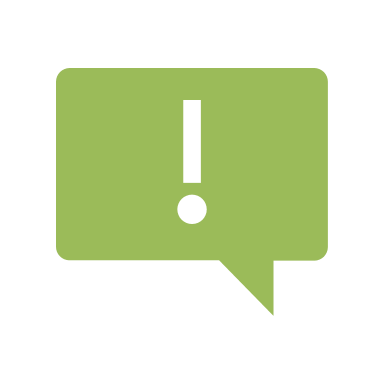 En las próximas semanas se recomienda usar las notas de pie de página las cuales están disponibles en la Biblia versión recobro. Las porciones de los estudio-vida de Filipenses están disponibles en español en línea. Para disfrutar plenamente de las riquezas del ministerio que acompañan a las porciones de cada día puede ingresar a esta página:https://www.librosdelministerio.org/life-studies.cfm << Notas >>